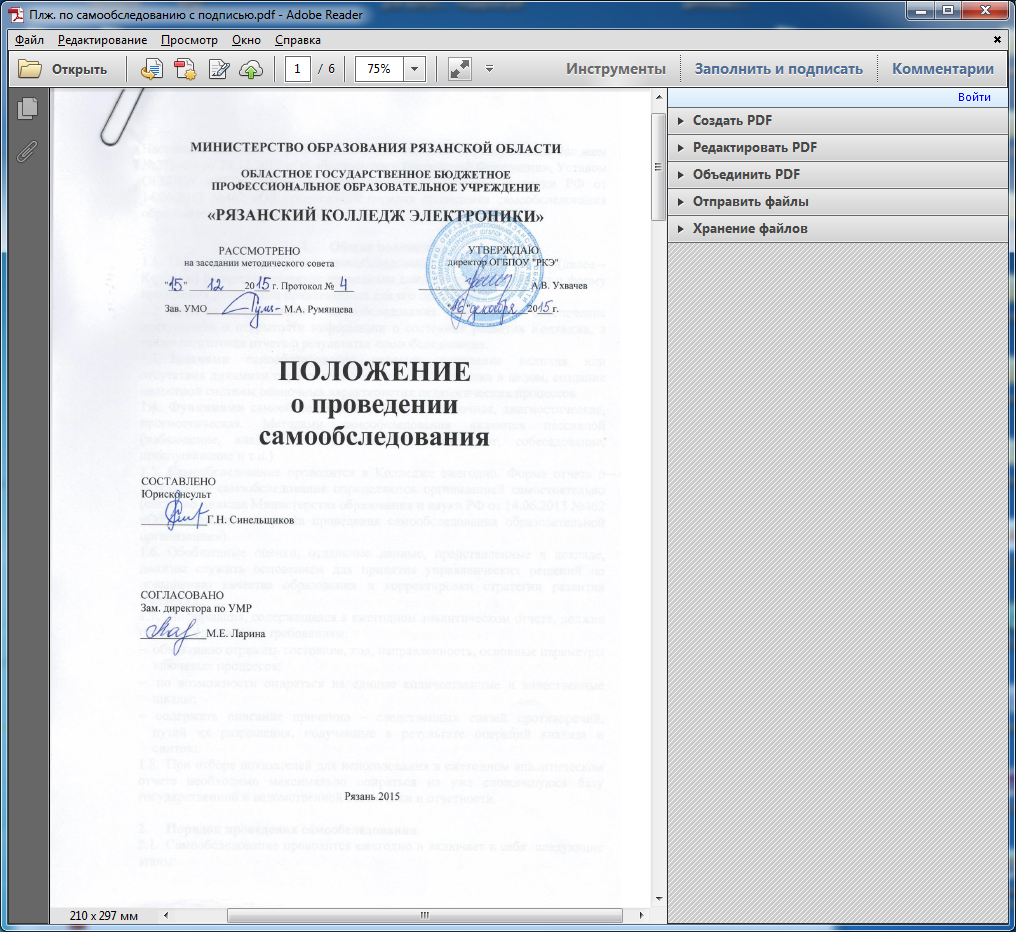 Настоящее Положение разработано в соответствии с Федеральным Законом №273-ФЗ от 29.12.2012 «Об образовании в Российской Федерации», Уставом ОГБПОУ «РКЭ», приказом Министерства образования и науки РФ от 14.06.2013 №462 «Об утверждении порядка проведения самообследования образовательной организации».Общие положенияПоложение о проведении самообследования в ОГБПОУ «РКЭ» (далее – Колледж) определяет порядок проведения самообследования, сроки и форму проведения, состав лиц привлекаемых для его проведения. Целями проведения самообследования являются обеспечение доступности и открытости информации о состояния развития Колледжа, а также подготовка отчета о результатах самообследования.Задачами самообследования является выявление наличия или отсутствия динамики образовательной системы Колледжа в целом, создание целостной системы оценочных характеристик педагогических процессов.Функциями самообследования являются: оценочная, диагностическая, прогностическая. Методами самообследования являются пассивной (наблюдение, анализ и т.п.), активной (мониторинг, собеседование, прослушивание и т.п.)Самообследование проводится в Колледже ежегодно. Форма отчета о результатах самообследование определяются организацией самостоятельно (согласно приказа Министерства образования и науки РФ от 14.06.2013 №462 «Об утверждении порядка проведения самообследования образовательной организации»).Обобщенные оценки, отдельные данные, представленные в докладе, должны служить основанием для принятия управленческих решений по повышению качества образования и корректировки стратегии развития Колледжа.Информация, содержащаяся в ежегодном аналитическом отчете, должна отвечать следующим требованиям:объективно отражать состояние, ход, направленность, основные параметры ключевых процессов; по возможности опираться на единые количественные и качественные шкалы; содержать описание причинно – следственных связей противоречий, путей их разрешения, полученные в результате операций анализа и синтеза.При отборе показателей для использования в ежегодном аналитическом отчете необходимо максимально опираться на уже сложившуюся базу государственной и ведомственной статистики и отчетности.Порядок проведения самообследованияСамообследование проводится ежегодно и включает в себя  следующие этапы: -  планирование и подготовку работ по самообследованию;-  организацию и проведения самообследования;-  обобщение полученных результатов и на их основе формирования отчета;-  рассмотрение и согласование отчета Советом Колледжа.2.2.   В процессе самообследования проводится оценка:- организационно – правового обеспечения образовательной деятельности; -  структуры и системы управления организации;-  содержания и качества подготовки выпускников;-  организации учебного процесса; -  научно – исследовательской деятельности; -  востребованности выпускников; - качества кадрового, учебно-методического, информационного и библиотечного обеспечения,- материально – технической базы;-  функционирования внутренней оценки качества образования;-  анализ показателей деятельности, установленных Федеральным органом исполнительной власти, осуществляющим функции по выработки государственной политики и нормативно правовому регулированию в сфере образования.3. Сроки и форма проведения самообследования3.1. Основной формой проведения самообследования является мониторинг качества образовательной подготовки обучающих и выпускников.3.2. Самообследование в Колледже проводится ежегодно в период с 1 марта по 20 апреля за предыдущий календарный год по состоянию на 1 апреля текущего года.3.3. Самообследование проводится на каждом отделении Коллежа, в котором производится оценка всех видов деятельности, перечисленных в п. 2.2 данного Положения и других соответствующих специфике деятельности показателях.3.4. При проведении самообследования оценивается фактическое положение дел по рассматриваемым вопросам.3.5. В период с 1 по 15 апреля председатели ПЦК и другие структурные подразделения Колледжа сдают отчеты о самообследовании (в печатном виде за подписью председателя ПЦК (руководителя подразделения) и электронном виде в формате документа Word) в учебно–методический отдел.3.6. В период с 15 по 20 апреля проводится анализ отчетов о самообследовании предметно-цикловых комиссий  и подготавливается отчет о самообследовании Колледжа. Отчет о самообследовании Колледжа рассматривается и согласовывается на Совете Колледжа, подписывается директором    и заверяется печатью.4. Процедура самообследования4.1. Подготовка  самообследования:-  принятие решения о самообследовании;-  определение модели самообследовании, выборка критериев и показателей, определение содержания самообследования, методов сбора информации;-  техническое обеспечение; -  распределение ответственности, постановка задач, создание рабочих групп;-  проведение обучения, совещаний и т.п.;-  подготовка бланков анкет.4.2. Проведение самообследования:- сбор и первичная обработка статистических данных, содержащихся в документах  учета и отчетности;- сбор информации с применением тестирования собеседования, прослушивание и т.п.;-  заполнение таблиц;-  применение методов анализа и обобщение;-  окончательное формирование базы для написания отчета.4.3. Обработка и использование материалов самообследования: -  статистическая обработка данных;-  графическое представление части материалов;-  качественная интерпретация количественных данных;-  обсуждение отчета в статусе официального документа на Совете Колледжа.5. Структура отчета по самообследованию:-  общие сведения об учебном заведении;-  система управления организацией;-  состав и качество кадрового потенциала;-  материально – техническая база; -  содержание и качество подготовки обучающихся;-  организация учебного процесса; -  организация воспитательного процесса;-  научно-методическая работа;-  учебно-методическое, библиотечно-информационное обеспечение; - организация физического воспитания;-  мониторинг оценки качества образования;- использование ИКТ;- организация практики студентов;- востребованность выпускников.6. Состав лиц, привлекаемых для проведения самообследования5.1. Для проведения самообследования привлекаются: директор, заместители директора, руководители структурных подразделений, заведующая учебно-методическим отделом, заведующая библиотекой, председатели ПЦК, главный бухгалтер, Совет  Колледжа.5.2. Для проведения самообследования приказом директора создается комиссия.5.3. При необходимости могут быть привлечены сторонние организации и граждане в качестве экспертов.7. Обеспечение открытости и доступности информации6.1. Отчет о самообследовании размещается в информационно-телекоммуникационных сетях, в том числе на официальном сайте Колледжа в сети «Интернет» и направляется учредителю не позднее 20 апреля года, следующего за отчетным.ЛИСТ ОЗНАКОМЛЕНИЯ С ПОЛОЖЕНИЕМ №п/пДОЛЖНОСТЬФИОДАТАПОДПИСЬ